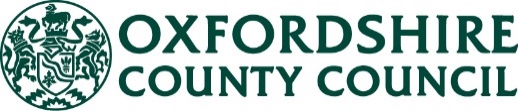 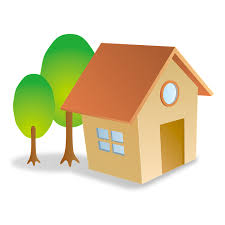 This assessment should be completed in full to outline a young person’s accommodation support needs and identify the best service for them. Please use the emergency bed (E-bed) referral form for emergency referrals into young people’s supported accommodation (YPSA) services or complete the Police Migrant Welfare Check for newly-arrived UASC instead of the e-bed form. Following an emergency placement, if the young person requires a long-term bed in the YPSA, then this form will need to be completed in full.  As far as possible, this form MUST be completed with the young person so that their voices and opinions are clearly represented and their consent is given, with the professional capturing this on the form. Where possible, please attach a family tree/genogram when submitting this form.Section 1: Referrer detailsSection 2: About you  Section 3: How to keep yourself and others safeThe following risk assessment and safety plan is for completion by the professional with input from the young person. Where a MARAMP exists, please attach the completed form and only add narrative information below as required. Be sure to provide the young person’s viewpoint.  Where a MARAMP doesn’t exist, please complete in full. Section 4: Accommodation options If a referral into the YPSA is appropriate, please complete the following sections:Section 5: DeclarationTo be signed by the young person completing the assessmentTo be signed by the professionalEnd of formYoung person's nameDate of BirthCurrent Age (years)Gender identityLCS number (where known)National Insurance number (where known)Referrer DetailsReferrerReferring agency and organisation:Team:Worker completing YPSA Assessment:Name:Role:Contact details:Date completed:__/__/20__Has this form been completed with the young person?Yes      NoYour details (for the professional to write on the young person’s behalf)Your details (for the professional to write on the young person’s behalf)Contact detailsContact detailsFull Name:Current address:Contact address (if different):Contact phone number(s):More details about you	More details about you	Have you lived in the UK for the last 5 years?       Yes      NoWhere were you born (if not the UK)?What is your immigration status (if you are not a British Citizen)?What is your first language?Do you / does the young person need an interpreter for some meetings?If yes, is telephone or face-to-face interpretation required?        Yes      No        Telephone      Face-to-faceAre you currently pregnant?   If yes, what is the expected due date:       Yes      NoDo you have children?               If yes, how old are they and where do they live?       Yes     No     What do you consider your ethnic group to be?If you are religious, which religion do you follow?5-year address history5-year address history5-year address history5-year address history5-year address historyAddressDates occupiedLandlord (where known)Reason(s) for leavingAny debts owed?If yes, state how muchTell us about yourself Strengths and challenges –What you enjoy, what you’re good at, what you’ve been doing well, and also what you’re finding difficult or struggling with.What’s going well?Think about key family/friends/supporters in your life, any achievements or strengths you’ve developed, what makes you feel good etc. Are there some positive role models in your life – who are they?What’s more difficult?Things you feel you need some support with, what you’ve been finding tough and why, ways you’ve been coping or trying to cope with these difficulties. Any additional comments from the supporting professional about strengths and challenges:Areas you’d like more support with (please tick as required):Feeling safe      Personal safety outside the home          Personal safety in the home         Building safer relationships     Using social media safely       Help to manage boundaries in relationships        To feel engaged in positive social activities in the community Health       Emotional support             Physical health                Personal care and independent living (washing, exercise, diet, taking medication)      Drug/alcohol use                Stopping smoking           Social & leisure activitiesDeveloping skills      Education & training          Volunteering / work experience                Paid work             Preparation for independent accommodation     Setting goals and objectives Networks      Engaging with services      Making friends or support networks         Strengthening family relationshipsLiving skills       Attending appointments and making plans        Using transport      Managing money and budgets     Cooking      Household chores (cleaning, tidying, DIY)            Parenting skills       Coping with a crisis                         Settling into new accommodationHave we missed any areas where you would like support?Any additional comments from the supporting professional? How are you doing and how much help do you need?Please give each area in your life a rating, by putting a circle round 0 – 10.NB: These scores will be referred back to, to track changes and progress with getting the help you need to improve things.Family relationships:0-----------1-----------2-----------3-----------4-----------5-----------6-----------7-----------8-----------9-----------10             Going great;                                                        Things are challenging;                                             Things are really hard;        don’t need any help		                                          need some help	    	                                   need more helpFriendships / close relationships that feel positive to me:0-----------1-----------2-----------3-----------4-----------5-----------6-----------7-----------8-----------9-----------10             Going great;                                                                  Some challenges;                                                    Lots of challenges;        don’t need any help		                                             need some help	    	                                      need more helpProgress at school/college/work/training:0-----------1-----------2-----------3-----------4-----------5-----------6-----------7-----------8-----------9-----------10             Going great;                                                                  Some challenges;                                                    Lots of challenges;        don’t need any help		                                             need some help	    	                                      need more helpHow I feel about myself and my life:0-----------1-----------2-----------3-----------4-----------5-----------6-----------7-----------8-----------9-----------10             Going great;                                                                  Some challenges;                                                    Lots of challenges;        don’t need any help		                                             need some help	    	                                      need more helpMental wellbeing:0-----------1-----------2-----------3-----------4-----------5-----------6-----------7-----------8-----------9-----------10             Going great;                                                                  Some challenges;                                                    Lots of challenges;        don’t need any help		                                             need some help	    	                                      need more helpPhysical health and wellbeing:0-----------1-----------2-----------3-----------4-----------5-----------6-----------7-----------8-----------9-----------10             Going great;                                                                  Some challenges;                                                    Lots of challenges;        don’t need any help		                                             need some help	    	                                      need more helpLeisure (how you spend your time):0-----------1-----------2-----------3-----------4-----------5-----------6-----------7-----------8-----------9-----------10             Going great;                                                                  Some challenges;                                                    Lots of challenges;        don’t need any help		                                             need some help	    	                                      need more helpTaking good care of myself:0-----------1-----------2-----------3-----------4-----------5-----------6-----------7-----------8-----------9-----------10             Going great;                                                                  Some challenges;                                                    Lots of challenges;        don’t need any help		                                             need some help	    	                                      need more helpThinking about goals for my future:0-----------1-----------2-----------3-----------4-----------5-----------6-----------7-----------8-----------9-----------10             Going great;                                                                  Some challenges;                                                    Lots of challenges;        don’t need any help		                                             need some help	    	                                      need more help Expressing my views and opinions and being heard:0-----------1-----------2-----------3-----------4-----------5-----------6-----------7-----------8-----------9-----------10             Going great;                                                                  Some challenges;                                                    Lots of challenges;        don’t need any help		                                             need some help	    	                                      need more helpAny additional comments from the supporting professional, stating any areas they would have scored differently (and the score that would have been given)?Education & EmploymentWhat are you doing now in terms of education, employment or training and how is it going?Name of school / college if you attend one:Name and address of organisation if you have a job or are in training:Did you / do you have an EHCP (Education, Health and Care Plan) or need extra support at school / college / further education – what help did you get, how was it?Do you know what you’d like to do in the future around education, employment or training – what are your hopes and interests?Any additional comments from the supporting professional?What is your family’s story? Tell us about what it’s like to be in your family, how you get on, if you have had help or support, and any important things that have happened to you and your family (e.g. house moves, separations, traumas, losses, illness). Who is a positive role model in your life, inside or outside your family? Any additional comments from the supporting professional?Your health and wellbeingDo you have any medical needs or specific requirements?       Yes      NoIf yes, please tell us about them, including if you are registered as disabled or have physical or learning / intellectual disabilities:Do you have any mental health / emotional wellbeing needs or concerns?                  Yes      NoIf yes, please tell us about them and how often you have these feelings, so we can aim to support you (e.g. if you’ve felt low, anxious, up and down, isolated, struggle with sleep, have flashbacks, have self-harmed / thought about self-harm etc.):Do you take any medication for your mental health?    Yes      NoIf yes, please provide details:Do you use drugs?                           Yes      No     If yes, which drugs and how often?Have you been offered support?  Yes      No     If you are offered support, is this something you would be interested in?  Yes      No     Do you drink alcohol?                    Yes      No     If yes, how much, how often and what is your behaviour like when you are drunk/ have been drinking alcohol?Have you been offered support?  Yes      No     If you are offered support, is this something you would be interested in? Yes      No     Have either drugs or alcohol affected your previous accommodation?   Yes      No     If so, what happened?Do you currently have debts?   Yes      No     If yes, how much and what for? (include rent arrears, service charge, utilities, services, debts to family/friends etc.):If you are offered support, is this something you would be interested in?  Yes      No     Do you require income benefits? Yes      No  In order to claim income benefits you will need a national insurance number and two forms of ID.Do you receive income benefits?       Yes      No     If yes, which benefits and how much do you receive? Do you receive Leaving Care Allowance?   Yes      No     Any additional comments from the supporting professional?Risk of homelessnessWhat factors have made you at risk of homelessness or in need of supported accommodation?Please tick from the list below: UASC new arrival into UK Eviction  - If eviction, please state by whom, e.g. landlord, parent etc.? Leaving care and ready for more independence Leaving custody Leaving hospital At risk of exploitation / violence / abuse / harassment at current address Sleeping rough Other  -  Please give details:Where are you currently living, and who has agreed for you to stay there? Please give details:Any additional comments from the supporting professional?Keeping you safe: Who is already involved in supporting you (past & present)?For example: support worker, social worker, relative, mentor, teacher, GP, health professional, psychologist, YOS, Family Group Conference service etc.Please give their details and whether you consent to them being contacted in relation to your housing assessment, support needs and benefit enquiriesKeeping you safe: Who is already involved in supporting you (past & present)?For example: support worker, social worker, relative, mentor, teacher, GP, health professional, psychologist, YOS, Family Group Conference service etc.Please give their details and whether you consent to them being contacted in relation to your housing assessment, support needs and benefit enquiriesKeeping you safe: Who is already involved in supporting you (past & present)?For example: support worker, social worker, relative, mentor, teacher, GP, health professional, psychologist, YOS, Family Group Conference service etc.Please give their details and whether you consent to them being contacted in relation to your housing assessment, support needs and benefit enquiriesKeeping you safe: Who is already involved in supporting you (past & present)?For example: support worker, social worker, relative, mentor, teacher, GP, health professional, psychologist, YOS, Family Group Conference service etc.Please give their details and whether you consent to them being contacted in relation to your housing assessment, support needs and benefit enquiriesKeeping you safe: Who is already involved in supporting you (past & present)?For example: support worker, social worker, relative, mentor, teacher, GP, health professional, psychologist, YOS, Family Group Conference service etc.Please give their details and whether you consent to them being contacted in relation to your housing assessment, support needs and benefit enquiriesKeeping you safe: Who is already involved in supporting you (past & present)?For example: support worker, social worker, relative, mentor, teacher, GP, health professional, psychologist, YOS, Family Group Conference service etc.Please give their details and whether you consent to them being contacted in relation to your housing assessment, support needs and benefit enquiriesRole & NameOrganisationEmail address / phone no.Please tick if they are still involvedDo you give consent for us to contact them?          Yes                 NoDo you give consent for us to contact them?          Yes                 NoSocial workerName:Leaving Care Personal AdvisorName:Residential & Edge of Care service (REoC) workerName:Housing advisorName:Youth Offending Team / Youth Justice Service / Probation serviceName:Early Help / Family Solutions / Family Support workerName:EET WorkerName:Outreach / floating support workerName:GPName:CAMHS / Mental Health professionalName:Mentor / advocateName:Domestic Abuse workerName:Substance misuse workerName:Adult social worker / Learning Disabilities social workerName:Others (please list names & roles):Do you also consent to us contacting these additional agencies about your housing assessment? Please tick yes or no for each agency. If you tick no, for one or more Agency, this may make it more difficult to meet your accommodation needs.                                                                                                                                                                                    Yes                         NoDo you also consent to us contacting these additional agencies about your housing assessment? Please tick yes or no for each agency. If you tick no, for one or more Agency, this may make it more difficult to meet your accommodation needs.                                                                                                                                                                                    Yes                         NoDo you also consent to us contacting these additional agencies about your housing assessment? Please tick yes or no for each agency. If you tick no, for one or more Agency, this may make it more difficult to meet your accommodation needs.                                                                                                                                                                                    Yes                         NoDistrict / City council Housing Advice, Housing Benefit & Council Tax teamOxfordshire County Council Children’s / Adult ServicesSchool/ college/ employerAccommodation panelsSupport Provider / Supported Housing providerPoliceJobcentre PlusHealth professionalsOffending history Do you have any criminal convictions or pending police investigations?      Yes      No     If yes, what offences are they for?Do you have any licence conditions, restrictions or requirements placed on you?  Yes      No     Any additional comments from the supporting professional?For professional useName of agency that has been contacted by a professional to verify this information:Risk Assessment Please tell us in detail about incidents which have occurred in the past and could happen again, that could make the young person or other people unsafe. This information helps us to keep people safe if and when difficult things happen again in future.Please reflect any changes to risk that occur as a result of where the young person is currently living, and any changes that could occur if they were to move to live elsewhere (including in YP Supported Accommodation).1. Harm to SelfE.g.  self-harm and/or suicidal thoughts, plans, or attempts; feelings of hopelessness or loss of control; significant life events; withdrawal; risky drug or alcohol misuse, other ways of coping that can cause harm. Include also: risk of harm through self-neglect, withdrawal and associations with others who are risky or exploitative.For each time point below, please describe past incidents and ongoing / future risks to self in detail. Include the triggers, what made / makes the risk(s) more likely to occur and what kept or keep the risks going. What could be done to reduce the chances of risks reoccurring now and in the future?PAST risk(s) or incidents:PRESENT risk(s):FUTURE risk(s):Are there any positive and protective factors that make current and future risks of harm to self less likely to happen? What are they? E.g. supportive people in their life; skills; coping strategies; interests; personal development; personal characteristics; changed circumstances etc.Any additional comments from the young person about risk of harm to self:2. Harm to other people or property (the young person may not feel they have control over these behaviours)E.g. threatening or abusive behaviours that might have been displayed; incidents of violence or intent to harm/exploit others; historical witnessing of domestic or emotional abuse; history of drug/alcohol use; arson; vandalism; criminal damage; anti-social behaviour or offending; poor engagement with services or support. For each time point below, please describe past incidents and ongoing / future risks of harm to other people or property, in detail. Include the triggers, what made / makes the risk(s) more likely to occur and what kept or keep the risks going. What could be done to reduce the chances of risks reoccurring now and in the future?PAST risk(s) or incidents:PRESENT risk(s):FUTURE risk(s):Are there any positive and protective factors that make current and future risks to others less likely to happen? What are they? E.g. supportive people in the young person’s life; skills; coping strategies; interests; personal development; personal characteristics; changed circumstances etc.Any additional comments from the young person about risk of harm to others:3. Harm from others as a result of family / social / background factors, which may have impacted on the young person’s health and wellbeingE.g. whether there has been parental substance/alcohol misuse; parental mental health difficulties; domestic abuse; placement history; neglect; inappropriate caring responsibilities; physical/sexual/emotional abuse; risk of family breakdownFor each time point below, please describe past incidents and ongoing / future risks of harm from others, in detail. Include the triggers, what made / makes the risk(s) more likely to occur and what kept or keep the risks going. What could be done to reduce the chances of risks reoccurring now and in the future?PAST risk(s) or incidents:PRESENT risk(s):FUTURE risk(s):Are there any positive and protective factors that make current and future risks from others less likely to happen? What are they? E.g. supportive people in the young person’s life; skills; coping strategies; interests; personal development; personal characteristics; changed circumstances etc.Any additional comments from the young person about risk of harm from others:Making a safety planMaking a safety planMaking a safety planMaking a safety planMaking a safety planWhat is the risk?What needs to be done? State actions to be takenDesired outcome and impact on risk?Who will take action?By when?1)2)3)4)5)6)7)About your support networksHas a parent / carer been contacted about this YPSA assessment?        Yes      No     Further details:Has a Family Group Conference been offered?  Yes      No     If yes, what was the outcome? If no, what were the barriers which stopped this going ahead?What actions have been taken to try and support the young person to stay with their family (e.g. REoC intervention, mediation, exploration of wider family network for placement)?Who supported these; what were the outcomes? If they have not been put in place, please state why:What are the plans for strengthening family relationships in the future, and who is going to undertake this work?What are the short-term options available to the young person, to enable a planned move into the YPSA service?What are the contingency plans for the young person, if your current accommodation breaks down or a YPSA service is not available? How long can this contingency continue?Any additional comments from the supporting professional?Service required and area requested:Service required and area requested:Service required and area requested:Service required and area requested:DistrictLocation  (Please tick geographical area requested)Location  (Please tick geographical area requested)Location  (Please tick geographical area requested)CherwellCherwellWest OxfordshireOxford CityVale of White HorseSouth Oxfordshire  Banbury  Bicester  Witney  Oxford   Abingdon  Didcot  Banbury  Bicester  Witney  Oxford   Abingdon  Didcot  Banbury  Bicester  Witney  Oxford   Abingdon  DidcotService package (Please tick package requested):Service package (Please tick package requested):Service package (Please tick package requested):Service package (Please tick package requested):  SP1 - 16-17 year old (shared accommodation with up to 4 YP living together)  SP2 - UASC new arrival (16-17 years old – shared accommodation with up to 4 UASC new arrivals living together for up to 4 months)  SP3 – Move On Homes (16-17 years old - intensive support for up to 9 months)  SP4 – Supported Lodgings (16-24 years old - supported in a family environment)  SP5 – 18+ Shared (shared accommodation with up to 4 YP living together)  SP6 – 18+ Single self-contained (for YP unsafe to live with others who currently need to live on their own)  SP7 – Parents (shared accommodation for a parent(s) aged 16-24 years old to live with their child(ren))   SP8 – Out-of-county due to risks of exploitation (16-24 year olds - self-contained or shared accommodation for YP who cannot live safely in Oxon)  SP9 – 18+ Shared Accommodation, in the Vale of White Horse  SP1 - 16-17 year old (shared accommodation with up to 4 YP living together)  SP2 - UASC new arrival (16-17 years old – shared accommodation with up to 4 UASC new arrivals living together for up to 4 months)  SP3 – Move On Homes (16-17 years old - intensive support for up to 9 months)  SP4 – Supported Lodgings (16-24 years old - supported in a family environment)  SP5 – 18+ Shared (shared accommodation with up to 4 YP living together)  SP6 – 18+ Single self-contained (for YP unsafe to live with others who currently need to live on their own)  SP7 – Parents (shared accommodation for a parent(s) aged 16-24 years old to live with their child(ren))   SP8 – Out-of-county due to risks of exploitation (16-24 year olds - self-contained or shared accommodation for YP who cannot live safely in Oxon)  SP9 – 18+ Shared Accommodation, in the Vale of White Horse  SP1 - 16-17 year old (shared accommodation with up to 4 YP living together)  SP2 - UASC new arrival (16-17 years old – shared accommodation with up to 4 UASC new arrivals living together for up to 4 months)  SP3 – Move On Homes (16-17 years old - intensive support for up to 9 months)  SP4 – Supported Lodgings (16-24 years old - supported in a family environment)  SP5 – 18+ Shared (shared accommodation with up to 4 YP living together)  SP6 – 18+ Single self-contained (for YP unsafe to live with others who currently need to live on their own)  SP7 – Parents (shared accommodation for a parent(s) aged 16-24 years old to live with their child(ren))   SP8 – Out-of-county due to risks of exploitation (16-24 year olds - self-contained or shared accommodation for YP who cannot live safely in Oxon)  SP9 – 18+ Shared Accommodation, in the Vale of White Horse  SP1 - 16-17 year old (shared accommodation with up to 4 YP living together)  SP2 - UASC new arrival (16-17 years old – shared accommodation with up to 4 UASC new arrivals living together for up to 4 months)  SP3 – Move On Homes (16-17 years old - intensive support for up to 9 months)  SP4 – Supported Lodgings (16-24 years old - supported in a family environment)  SP5 – 18+ Shared (shared accommodation with up to 4 YP living together)  SP6 – 18+ Single self-contained (for YP unsafe to live with others who currently need to live on their own)  SP7 – Parents (shared accommodation for a parent(s) aged 16-24 years old to live with their child(ren))   SP8 – Out-of-county due to risks of exploitation (16-24 year olds - self-contained or shared accommodation for YP who cannot live safely in Oxon)  SP9 – 18+ Shared Accommodation, in the Vale of White HorseWhat is the requested date for this placement move?What is the requested date for this placement move?What is the requested date for this placement move?What is the requested date for this placement move?Date: __/__/20__Date: __/__/20__Date: __/__/20__Date: __/__/20__The YPSA service is a short-term intervention, aimed to support young people to develop the skills to live independently or supported to access alternative support services to meet their long term needs.  Plans needs to be put in place now, to think about future accommodation options.  The YPSA service is a short-term intervention, aimed to support young people to develop the skills to live independently or supported to access alternative support services to meet their long term needs.  Plans needs to be put in place now, to think about future accommodation options.  The YPSA service is a short-term intervention, aimed to support young people to develop the skills to live independently or supported to access alternative support services to meet their long term needs.  Plans needs to be put in place now, to think about future accommodation options.  The YPSA service is a short-term intervention, aimed to support young people to develop the skills to live independently or supported to access alternative support services to meet their long term needs.  Plans needs to be put in place now, to think about future accommodation options.  What is / are your Local Connection District(s)? (Please choose from the list below):What is / are your Local Connection District(s)? (Please choose from the list below):What is / are your Local Connection District(s)? (Please choose from the list below):What is / are your Local Connection District(s)? (Please choose from the list below):  Oxford City  West Oxfordshire  South Oxfordshire  Cherwell  Vale of White Horse  Oxford City  West Oxfordshire  South Oxfordshire  Cherwell  Vale of White Horse  Oxford City  West Oxfordshire  South Oxfordshire  Cherwell  Vale of White Horse  Oxford City  West Oxfordshire  South Oxfordshire  Cherwell  Vale of White HorseONLY If you are requesting SP7 accommodation, please give details of your partner below if you have their consent to share this information.  If they also have accommodation needs and these needs be assessed,  a separate form will need to be completed for them.ONLY If you are requesting SP7 accommodation, please give details of your partner below if you have their consent to share this information.  If they also have accommodation needs and these needs be assessed,  a separate form will need to be completed for them.ONLY If you are requesting SP7 accommodation, please give details of your partner below if you have their consent to share this information.  If they also have accommodation needs and these needs be assessed,  a separate form will need to be completed for them.ONLY If you are requesting SP7 accommodation, please give details of your partner below if you have their consent to share this information.  If they also have accommodation needs and these needs be assessed,  a separate form will need to be completed for them.Name:Name:Date of Birth:Has a YPSA assessment and referral form been completed for this young person? Yes NoHas the Local Housing Authority accepted a duty to you?Has the Local Housing Authority accepted a duty to you?Has the Local Housing Authority accepted a duty to you?Has the Local Housing Authority accepted a duty to you?  Yes  No Don’t know  If yes, which local authority and who is the housing officer you have spoken to:            Yes  No Don’t know  If yes, which local authority and who is the housing officer you have spoken to:            Yes  No Don’t know  If yes, which local authority and who is the housing officer you have spoken to:            Yes  No Don’t know  If yes, which local authority and who is the housing officer you have spoken to:          